Buen Viaje I, Capítulo 12: Una GiraWe’ve just learned how to work with reflexive verbs.  Today, you get to show me how much you know.  Your task is to draw and color mini pictures of a typical daily routine to match my English sentences below. For example, for the following English sentences you might draw a picture such as the one below and write the following...    Caja de ejemplo  (Example box)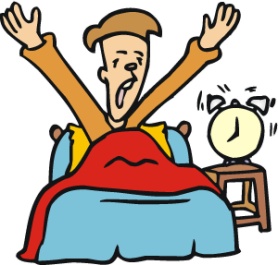 1. I wake up at 7:00 in the morning.      Me despierto a las siete de la mañana.2. I am tired.  				  Estoy cansado(a).*Do all of your work on the back of this worksheet.  This assignment is due today at the end of the hour.  If you finish this assignment early, please practice your vocabulary flashcards for at least 10 minutes.  Caja uno:1. My name is write your first and last name.	2. I get up at 7:15 in the morning.Caja dos:1. I wash the face with a bar of soap.2. I brush the teeth with a tube of toothpaste.Caja tres:1. I take a shower each day.2. I put on clothes – a red shirt and some blue jeansCaja cuarto:1. I comb the hair with the comb2. I look at myself in the mirror.  I’m so good-looking! iQué guapo(a) soy!Caja cinco:1. I sit down at the table.2. I eat toast and I drink a glass of orange juice for breakfastCaja seis:1. I go to school and I study a lot.2. I do my homework every day.Caja siete:1. I go to bed at 10:00 at night2. I fall asleep at 10:15.  Good night!Caja uno:Caja dos:Caja tres:Caja cuatro:Caja cinco:Caja seis:Caja siete:Me llamo:_________________________________La fecha:_________________________________La hora:________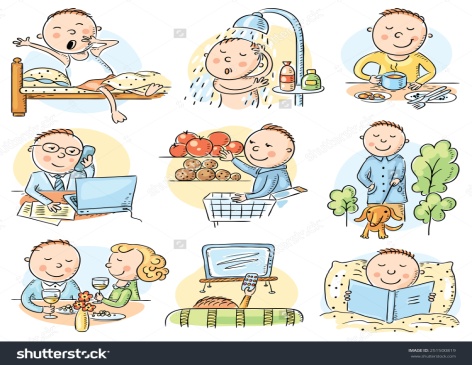 